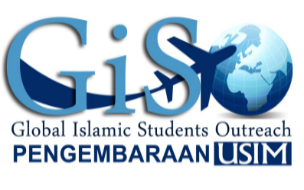 BORANG PENILAIAN PROGRAMGLOBAL ISLAMIC OUTREACH (GISO)KAJIAN SELEPAS PROGRAMBAHAGIAN BSila isikan skor persetujuan anda tentang program GISO yang telah anda lalui di dalam ruang yang disediakan mengikut kadar yang diberikan: BAHAGIAN CBAHAGIAN DSila nyatakan pandangan dan cadangan anda untuk penambahbaikan program GISOMAKLUMAT PESERTA DAN PROGRAMMAKLUMAT PESERTA DAN PROGRAMMAKLUMAT  PESERTAMAKLUMAT PROGRAMSila isi maklumat di bawahNo Matrik:Jantina   :  L     /     PFakulti    : □ FPQS    □ FKP   □ FSU   □ FEM   □ FST□ FPBU    □ FPSK   □ FPgTahun    :  1   /  2   /  3  /   4   /   5   /   6NAMA PROGRAM GISO:TARIKH:   NAMA KAWASAN DAN NEGARA YANG DIKUNJUNGI:  ANJURAN: Sila isikan kadar persetujuan anda dalam ruang yang disediakan mengikut kadar berikut:        Sangat  Tidak Setuju                                                                                                                                     Sangat Setuju                                 1                        2                                3                             4                               5Sila isikan kadar persetujuan anda dalam ruang yang disediakan mengikut kadar berikut:        Sangat  Tidak Setuju                                                                                                                                     Sangat Setuju                                 1                        2                                3                             4                               5Sila isikan kadar persetujuan anda dalam ruang yang disediakan mengikut kadar berikut:        Sangat  Tidak Setuju                                                                                                                                     Sangat Setuju                                 1                        2                                3                             4                               5Saya mempunyai pengetahuan asas mengenai negara yang telah saya lawati 1         2        3       4       5Saya mempunyai keyakinan yang tinggi untuk ke luar negara pada masa hadapan1         2        3       4        5Saya merasakan saya mampu berkomunikasi dengan penduduk di luar negara1         2        3       4        5Saya mampu mengendalikan program ke luar negara dengan baik1         2        3       4        5Saya mempunyai pelbagai jaringan dengan pelbagai pihak untuk menjayakan sesuatu program1         2        3       4        5Saya adalah seorang yang fleksibel1         2        3       4        5Saya mampu pergi ke luar negara seorang diri1         2        3       4        58. Adakah anda berhasrat untuk ke luar negara selepas ini?           ya       tidak       Jika ya, nyatakan nama negara yang ingin dikunjungi:9. Apakah pengalaman yang amat berguna untuk anda hasil dari program GISO yang telah anda ikuti?